3. pielikumsCarnikavas novada domes25.05.2011. saistošajiem noteikumiem Nr. CND/SN/2011/11(Pielikums Carnikavas novada domes 20.02.2019. saistošo noteikumu Nr. SN/2019/4 redakcijā)LATVIJAS REPUBLIKAS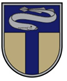 CARNIKAVAS NOVADA PAŠVALDĪBASCENTRĀLĀ ADMINISTRĀCIJAReģ. Nr. Stacijas iela 5, Carnikava, Carnikavas novads, LV-2163Tālr.: +, fakss: +, e-pasts: dome@carnikava.lvAS SEB banka, kods UNLALV2X                                                                   AS Swedbank, kods HABALV22konts LV59UNLA 				                      konts LV11HABA0551030290106ATĻAUJAĪSLAICĪGAI IELU TIRDZNIECĪBAI Carnikavā, Carnikavas novadā___.___.____. 							Nr. _______Carnikavas novada pašvaldības Centrālā administrācija atļauj veikt īslaicīgu ielu tirdzniecību pastāvīgā ielu tirdzniecības vietā:Tirdzniecības dalībnieka nosaukums:_____________________________________________________________________fiziskās personas vārds, uzvārds un personas kods (ja fiziskā persona nav reģistrējusi saimniecisko darbību) vai nodokļu maksātāja reģistrācijas kods (ja fiziskā persona ir reģistrējusi saimniecisko darbību)_____________________________________________________________________juridiskās personas nosaukums un nodokļu maksātāja reģistrācijas kods (tai skaitā publiskajai personai)Tirdzniecības norises vieta:	_________________________________________________Darbalaiks:			__________________________________________________Realizējamo preču grupas:	__________________________________________________Atļaujas derīguma termiņš:	__________________________________________________Īpašie nosacījumi:		__________________________________________________Atļauja izsniegta saskaņā ar Carnikavas novada domes . saistošo noteikumu Nr. CND/SN/2011/11 "Ielu tirdzniecības saskaņošanas un organizēšanas saistošie noteikumi" 22.1. punktu un Ministru kabineta . noteikumu Nr. 440 "Noteikumi par tirdzniecības veidiem, kas saskaņojami ar pašvaldību, un tirdzniecības organizēšanas kārtību" 14.3. apakšpunktu.Atļauja derīga, uzrādot personu apliecinošu dokumentu un saimniecisko darbību apliecinošus dokumentus, ja attiecināms._________________________________			 /amats, vārds, uzvārds/Z.v.